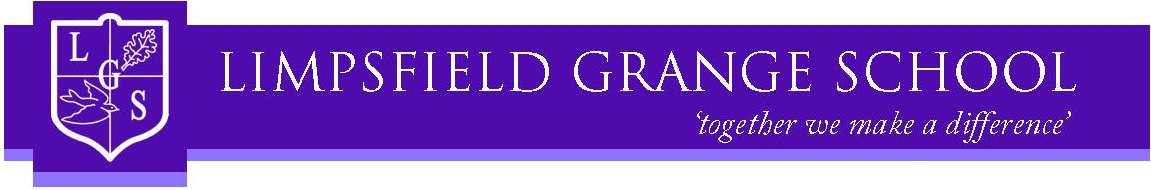 Newsletter July 2014Welcome to the final newsletter of the academic year. We have been extremely busy here at the Grange over the past few months. During May and June our Year 11 students successfully complete their GCSE and Entry Level Certificate qualifications. To celebrate their achievements and their time with us Year 11 went to Brighton for a day trip. We also celebrated in some style with an excellent Prom held in school at the end of June. A fabulous time was had by all. All of the staff here at the Grange wish the Year 11s lots of luck for the future.Recently students have been involved in a wide range of activities and projects including attending a Science fair at Oxted School; a screening of Private Peaceful to support work in English and History; and of course participating in our “Take Your Pets To School Day” and “Feeling Good Week.” Students have also recently participated in the Life At School Project, where researchers from the Institute of Education spoke to students about their views on how our residential provision enhances the school experience. This year we took part in the School In Bloom competition, and thanks to our dedicated student gardening club we were awarded a Silver Gilt (an improvement in our Silver of last year!) In other exciting news students from Limpsfield Grange have successfully completed their Bronze and Silver expeditions for the highly successful Duke of Edinburgh Award scheme, with excellent support and guidance from Mr and Mrs Bunn. Students involved in the Bronze award completed a walking expedition in the Surrey Hills in May, and Silver participants completed their expedition in the Wye Valley in July. This summer our second Gold group will complete their canoeing expedition in the Wye Valley. Some participants of the scheme will also spend a week on a Thames barge in August sailing the Thames. Well done to all of the girls involved – these are fantastic achievements!At the end of this year we say farewell to a few members of staff. Mrs Gasper our Art teacher is leaving to pursue some new opportunities. Mrs Welch our Maths Teacher is leaving to join Uplands Community College where she will be teaching Maths. Miss Jordan is leaving to have a baby and start a new life in Hampshire. Pip Smith, a CAMHS nurse who has worked with the school one day a week for a number of years is retiring from the service this month. Mary McNamara from the Care Team is leaving to study Medicine.  I would like to thank these staff who have made such a large contribution to the life of the school, and wish them luck for their future endeavours. In September we will welcome Ms Yasamee who will be teaching Art; Mrs Grammel who will be teaching FDT; Mrs Bhikoo and Mrs Champagne who are two new Teaching Assistants and Mrs Hall who will be working with us a midday supervisor. We look forward to welcoming them to the Limpsfield Grange team.I would like to take this opportunity to remind you that the new PE polo shirts are our preferred PE top for the coming academic year; and to remind any families that do not yet have a Limpsfield Grange School jumper that they are available from the school office.All that remains is for me to wish you all a happy and relaxing summer holiday. I would like to thank you all for your continued support of the school.  Students return to school on Wednesday 3rd September, and we have a FOGs Family Fun Day at school on Sunday 14th September to which you are all warmly invited. Enjoy the summer!                                                                                                                      Sarah Wild - Headteacher